Miércoles 28 de octubre, 8:00 am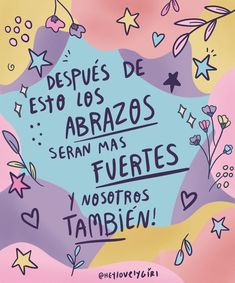 No olviden que esta semana haremos la entrega de la actividad de reflexión: miércoles 28 de octubre. FELIZ SEMANA PARA TODAS, DIOS ME LAS BENDIGA, ESPERO VERLAS PRONTO.COLEGIO EMILIA RIQUELMEACTIVIDADES VIRTUALESCOLEGIO EMILIA RIQUELMEACTIVIDADES VIRTUALESCOLEGIO EMILIA RIQUELMEACTIVIDADES VIRTUALESCOLEGIO EMILIA RIQUELMEACTIVIDADES VIRTUALES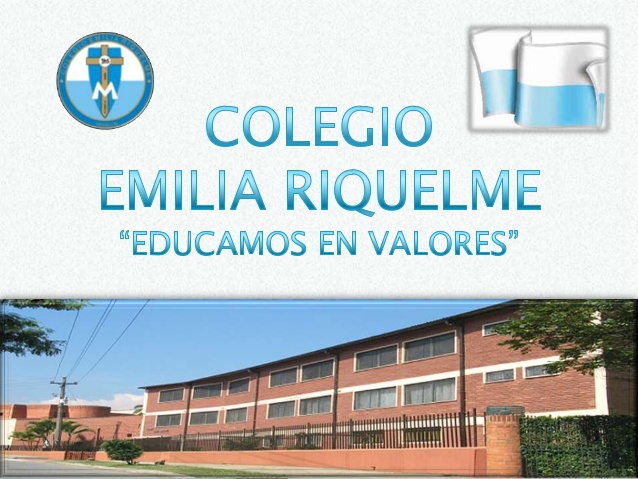 Fecha:  miércoles 28 de octubreNombre: Grado: 8voÁrea: Urbanidad